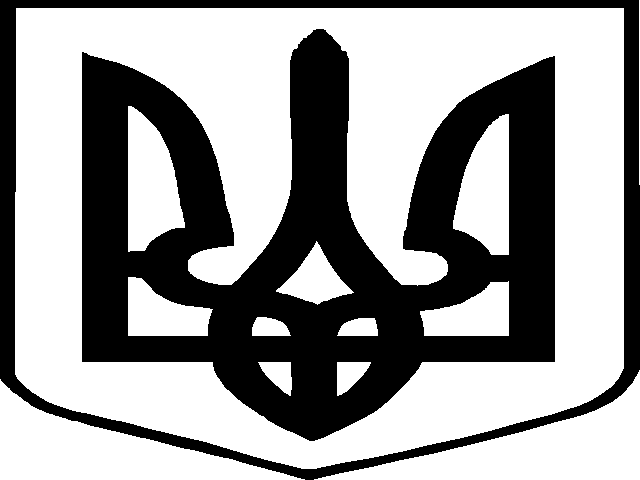 БІЛОЦЕРКІВСЬКА РАЙОННА ДЕРЖАВНА АДМІНІСТРАЦІЯКИЇВСЬКОЇ    ОБЛАСТІВІДДІЛ ОСВІТИН А К А З13.09.2017                                                                                               №  275  			                                                              Про організацію роботи з обдарованими дітьми в навчальних закладах районув 2017/2018 навчальному році     Відповідно до Законів України «Про освіту», «Про загальну середню освіту», відповідно до Положення про Всеукраїнські учнівські олімпіади, турніри, конкурси з навчальних предметів, конкурси-захисти науково-дослідницьких робіт, олімпіади зі спеціальних дисциплін та конкурси фахової майстерності, затвердженого наказом Міністерства освіти і науки, молоді та спорту України від 22 вересня 2011 р. №1099, зареєстрованого у Міністерстві юстиції України 17 листопада 2011 р. за №1318/20056, районної Програми розвитку системи освіти Білоцерківського району на період  до 2018 року, з метою створення сприятливих умов для розвитку інтелектуального й творчого потенціалу талановитих дітей та підлітків, стимулювання творчого самовдосконалення учнів, залучення обдарованої молоді до науково-дослідницької діяльності, вдосконалення системи роботи з обдарованою молоддю в загальноосвітніх та позашкільних навчальних закладах району, забезпечення ефективності її функціонування	 Н А К А З У Ю:   1. Затвердити план роботи з обдарованими дітьми Білоцерківського району на 2017/ 2018 навчальний рік (додаток 1).  2. Продовжити  роботу наукових товариств з метою активного залучення учнів до процесу самоосвіти й саморозвитку в системі науково-дослідницької  роботи МАН, залучивши до його роботи науковців, учителів закладів освіти.   3. Районному будинку дитячої та юнацької творчості (Литвин З. Ф.) організувати роботу гуртків науково-дослідницького спрямування для проведення занять науковців з учнями-членами МАН, кандидатами в члени МАН, слухачами    4. Керівникам загальноосвітніх та позашкільних навчальних закладів:    4.1. Поновити шкільний банк даних «Обдарована дитина».        4.2. Подати   дані   про  обдарованих   та   талановитих   учнів   в   ІМЦ  (Кравченко Н. Д.) для поновлення районного банку даних  «Обдарованість» (до 22.09.2017 р.).         4.3. На засіданнях педагогічної ради школи заслуховувати звіти вчителів-предметників про роботу з обдарованими дітьми.         4.4. Створити умови для залучення дітей до пошуково-дослідницької роботи.         4.5. До 10.10.2017 р. підготувати інформацію про роботу шкільних відділень МАН та направити її в інформаційно-методичний центр (додаток 2).          4.6. Ефективно використовувати години варіативної складової навчального плану, гурткової роботи для організації роботи шкільних відділень МАН.         4.7. Забезпечити участь учнів у І етапі конкурсу-захисту науково-дослідницьких робіт МАН, наукових конференціях, конкурсах районного та обласних рівнів.        4.8. Здійснювати контроль за проведенням консультацій, використанням індивідуальних годин для організації роботи  науковців, учителів, задіяних у роботі відділення МАН, відстежувати результативність їх роботи.        5. Інформаційно-методичному центру (Кравченко Н. Д.):        5.1. Забезпечити методичний супровід організації роботи шкільних відділень МАН.        5.2. Організувати роботу лабораторії розв’язання освітніх завдань: «Забезпечення індивідуальної освітньої траєкторії розвитку учнів» для вчителів, що працюють з обдарованими учнями.        5.3. Організувати та провести районні етапи Всеукраїнських учнівських олімпіад з базових дисциплін, конкурсу-захисту науково-дослідницьких робіт учнів-членів Малої академії наук України, конкурсів учнівської творчості.        5.4. Координувати участь учнів закладів освіти у Всеукраїнських учнівських олімпіадах, міжнародних, всеукраїнських, обласних та районних інтелектуально-розвиваючих іграх, конкурсах, змаганнях, турнірах тощо.        5.5. Стимулювати переможців районних, обласних, республіканських   учнівських олімпіад, конкурсів, турнірів та учителів, які їх підготували.         5.6. Сприяти розробці авторських індивідуальних програм, методичних рекомендацій для роботи з обдарованими дітьми.         5.7. Здійснювати моніторинг та прогнозування навчально-виховного процесу з обдарованими дітьми.        5.8. Представити друковані матеріали з досвіду роботи вчителів, які працюють з обдарованими дітьми, на виставках «Освіта Київщини», «Інноватика в сучасній освіті».         6.  Відповідальність за виконання даного наказу покласти на методиста ІМЦ Кравченко Н. Д.         7. Контроль за виконанням даного наказу покласти на завідуючу ІМЦ Гвоздкову І. С.Начальник відділу                                                                    О.П. КравченкоДодаток 1                                                                                                                                     до наказу № 275                                                                                                                                        від 13.09.2017 р.План роботи з обдарованими дітьми у 2017/2018 навчальному роціІ. Організація навчально-виховного процесу  з обдарованими дітьмиІІ. Заходи: наради, семінари, олімпіади, конкурсиІІІ.  Підготовка наказів, листівІV. Вивчення стану та досвіду роботи з обдарованими учнямиV. Стимулювання та посилення соціального захисту обдарованих дітейДодаток 2                                                                                                                                 до наказу №275                                                                                                                                                     від 13.09.2017 р.Інформація про роботу шкільних відділень МАН Список учнів-членів МАН*Слухачі-- всі, хто почав працювати у системі позашкільної освіти МАН.**Кандидат – призери і переможці І етапу Всеукраїнського конкурсу-захисту науково-дослідницьких робіт учнів-членів МАН України.***Дійсний член МАН – призери і переможці ІІ етапу Всеукраїнського конкурсу-захисту науково-дослідницьких робіт учнів-членів МАН України.****Почесний член МАН -- призери і переможці ІІІ етапу Всеукраїнського конкурсу-захисту науково-дослідницьких робіт учнів-членів МАН України.Виконавець:Кравченко Н. Д.390282Завізовано:Гвоздкова І. С.Надіслано: до справи, керівникам ЗНЗ, РБДЮТ № п/пЗаходиВідповідальні виконавціЧас реалізації1.Ознайомлення з нормативною базою щодо змісту роботи з обдарованими учнями.Кравченко Н. Д. (методист ІМЦ), педагоги ЗНЗПротягом року2.Систематичне поповнення інформаційного банку даних про:- інтелектуально обдарованих дітей;- творчо обдарованих дітей;- спортивно обдарованих дітей;- технічно обдарованих дітей.Кравченко Н. Д.Протягом року3.Забезпечення загальноосвітніх навчальних закладів методичними рекомендаціями, посібниками та іншими матеріалами, необхідними для роботи з обдарованими учнями.Кравченко Н. Д.Протягом року4.Надання допомоги ЗНЗ у плануванні та організації роботи з обдарованими учнями.Кравченко Н. Д.Протягом року5. Організація лабораторії для вчителів, які працюють з обдарованими дітьми.Кравченко Н. Д.Протягом року6.Продовжити практику залучення науковців до проведення занять з учнями-членами МАН, кандидатами в члени МАН, слухачами на базі ЗНЗ .Кравченко Н. Д.Серпень-вересень 2017 року7.Узагальнення списків слухачів МАН від закладів та укладання районного банку даних цієї категорії обдарованих дітей.Кравченко Н. Д.Вересень 2017 року8.Вивчення роботи шкільних секцій МАН, надання методичної допомоги.Кравченко Н. Д.Протягом року 9.Збір звітів від ЗНЗ про І етап Всеукраїнських олімпіад з навчальних предметів та їх узагальнення.Кравченко Н. Д.Жовтень 2017 року10.Організація проведення  ІІ етапу Всеукраїнських учнівських олімпіад з базових дисциплін.Кравченко Н. Д.,методисти ІМЦЛистопад – грудень  2017 року11.Підготовка звітів про ІІ етап олімпіад з базових дисциплін.Кравченко Н. Д.Грудень – січень  2017-2018 р. р.12.Оформлення та подання заявок для участі команд у ІІІ етапі олімпіад з базових дисциплін.Кравченко Н. Д.Грудень  2017 року13.Підготовка завдань для контрольних робіт учнів-членів МАН.Кравченко Н. Д.Листопад2017 року14.Збір заявок від ЗНЗ для участі у І етапі конкурсі-захисту науково-дослідницьких робіт МАН.Кравченко Н. Д.Грудень  2017 року15.Організація проведення І етапу конкурсу-захисту науково-дослідницьких робіт МАН.Кравченко Н. Д.Грудень  2017 року16.Узагальнення звітів про І етап МАН, оформлення звіту в МАНУМ.Кравченко Н. Д.Грудень  2017 року17.Підготовка заявок для участі переможців районного етапу конкурсу-захисту у ІІ етапі МАН.Кравченко Н. Д. Грудень 2017-січень  2018 року18.Забезпечення та контроль участі учнівських команд та учнів-членів МАН у ІІІ етапі Всеукраїнських олімпіад та ІІ етапі конкурсі-захисті науково-дослідницьких робіт МАН.Кравченко Н. Д.,Методисти ІМЦ, керівники ЗНЗ, БДЮТСічень – березень   2018 року19.Поповнення бази даних про переможців Всеукраїнських етапів конкурсів та олімпіад.Кравченко Н. Д.Березень –квітень  2018 року20.Забезпечення проведення інтелектуальних, творчих конкурсів для учнів початкової школи.Кравченко Н. Д., Роєнко С. М. (методист ІМЦ)Листопад 2017-березень201821.Забезпечення участі обдарованої учнівської молоді в обласних науково-практичних конференціях, семінарах, фестивалях, конкурсах.Кравченко Н. Д., методисти ІМЦ, керівники ЗНЗ, БДЮТПротягом року22.Залучення школярів до науково-дослідницької, пошукової та проектної діяльності.Кравченко Н. Д., педагоги ЗНЗ, РБДЮТПротягом року 23.Аналіз рівня виконання робіт ІІ етапу олімпіад з базових дисциплін, якості науково-дослідницьких робіт МАН та їх захисту на методичних об’єднаннях, семінарах, нарадах.Кравченко Н. Д.,  методисти ІМЦ, заступники ди-ректорів з НВР, вчителі ЗНЗЛютий–  травень 2018 року24.Залучення учнів до участі Інтернет-олімпіадах та Інтернет-конкурсах.Кравченко Н. Д., педагоги ЗНЗ, РБДЮТПротягом року25.Підготовка до Міжнародних, Всеукраїнських інтелектуальних конкурсів «Кенгуру», «Колосок», «Левеня»; конкурсу української мови ім. П. Яцика, мовно-літературного конкурсу учнівської та студентської молоді ім. Т. Шевченка, українознавчої гри  «Соняшник» та інших.Кравченко Н. Д., методисти ІМЦ, заступники директорів з НВРПротягом року26.Організація виставки  робіт обдарованих дітей у кожному навчальному закладі.Заступники директорів з НВР, педагоги РБДЮТПротягом року27.Сприяння участі дитячих творчих колективів в обласних, Всеукраїнських та Міжнародних фестивалях і конкурсах.Кравченко Н. Д., заступники директорів з НВР, педагоги РБДЮТПротягом року	29.Популяризація учнівських та вчительських здобутків у засобах масової інформації.Кравченко Н. Д., методисти ІМЦПротягом року30.Підготовка дипломів переможцям та призерам районного етапу олімпіад, творчих та інтелектуальних конкурсів Кравченко Н. Д.Травень 2018 року31.Підготовка узагальнених матеріалів до звіту про роботу з обдарованими учнями.Кравченко Н. Д.Травень 2018 року№ п/пЗаходиВідповідальні виконавціЧас реалізації1.Лабораторія розв’язання освітніх проблем: «Забезпечення індивідуальної освітньої траєкторії розвитку учнів»  (настановча нарада для педагогів, які відповідають за організацію роботи з обдарованими учнями).Кравченко Н. Д., методисти ІМЦВересень 2017 року2.Проведення І етапу Всеукраїнських учнівських олімпіад з базових дисциплін.Заступники директорів з навчально-виховної роботиЖовтень 2017 року3.Участь школярів (учнів-членів МАН) району у настановчій сесії МАНУМ.Працівники МАНУМЖовтень 2017 року4.Постійно діючий семінар (обмін досвідом вчителів, які результативно працюють з обдарованими учнями): «Створення системи роботи з обдарованими дітьми. Організація роботи секцій МАН у 2017/2018 навчальному році (підготовка до І етапу конкурсу-захисту робіт МАН)». Кравченко Н. Д., працівники МАНУМ Листопад 2017 року5. Проведення ІІ етапу Всеукраїнських учнівських олімпіад з базових дисциплін.Кравченко Н. Д., методисти ІМЦ, керівники закладів освітиЛистопад – грудень 2017 року6.Проведення І етапу Всеукраїнського конкурсу-захисту науково-дослідницьких робіт МАН (контрольні випробування та захист робіт).Кравченко Н. Д., методисти ІМЦ, педагоги ЗНЗГрудень 2017 року7.Участь у ІІІ етапі Всеукраїнських учнівських олімпіад з базових дисциплін.Методисти ІМЦ, вчителі ЗНЗ, переможці ІІ етапу олімпіадСічень –  березень 2018 року8.Участь у ІІ етапі конкурсу-захисту  науково-дослідницьких робіт МАН.Кравченко Н. Д., педагоги ЗНЗ, переможці І етапу конкурсу робіт МАНСічень – лютий 2018 року9.Участь школярів навчальних та позашкільного закладів у наукових конференціях МАНУМ.Працівники МАНУМПротягом року10.Нарада заступників директорів: «Аналіз участі учнів у ІІ та ІІІ етапах Всеукраїнських учнівських олімпіадах з навчальних предметів та у І та ІІ етапах конкурсу-захисту робіт МАН у 2017/2018 н. р.».Кравченко Н. Д., заступники директорів з навчально-виховної роботи, працівники МАНУМБерезень2018 року11.Проведення районного свята «Творча обдарованість-2018».Гвоздкова І .С., Кравченко Н. Д.Травень 2018№ п/пЗаходиВідповідальні виконавціЧас реалізації1.Наказ «Про організацію роботи з обдарованими учнями у 2017/2018 навчальному році».Кравченко Н. Д.Вересень 2017 року2.Наказ «Про проведення І та ІІ етапів Всеукраїнських учнівських олімпіад з базових дисциплін у 2017/2018 навчальному році».Кравченко Н. Д.Вересень 2017 року3.Наказ «Про організацію і проведення І етапу Всеукраїнського конкурсу-захисту науково-дослідницьких робіт учнів-членів МАН».Кравченко Н. Д.Листопад2017 року4.Наказ «Про направлення та склад  команди для участі у ІІІ етапі Всеукраїнських учнівських олімпіад з базових дисциплін у 2017/2018 навчальному році».Кравченко Н. Д.Січень 2018 року5.Наказ «Про направлення та склад  команди для участі у ІІ етапі Всеукраїнського конкурсу-захистунауково-дослідницьких робіт учнів-членів Малої академії наук України у 2017/2018 навчальному році».Кравченко Н. Д.Січень 2018 року6.Наказ «Про підсумки І та ІІ етапів Всеукраїнських учнівських олімпіад з базових дисциплін у 2017/2018 навчальному році».Кравченко Н. Д.Січень 2018 року 7.Наказ «Про підсумки І етапу Всеукраїнського конкурсу-захисту науково-дослідницьких робіт учнів-членів МАН».Кравченко Н. Д.Січень 2018 року8.Подання документації в МАНУМ для участі учнів у ІІ етапі Всеукраїнського конкурсу-захисту науково-дослідницьких робіт учнів-членів МАН.Кравченко Н. Д.Грудень 2017 року9.Подання листів–заявок на участь учнів у ІІІ етапі Всеукраїнських учнівських олімпіад з базових дисциплін.Кравченко Н. Д.Грудень 2017 року10.Наказ «Про проведення ІІ (районного) етапу обласного поетичного конкурсу «Зерна доброти»».Кравченко Н. Д.Січень 2018 року11.Наказ «Про підсумки проведеннярайонного  етапу обласного поетичного конкурсу «Зерна доброти»».Кравченко Н. Д.Березень 2018 року12.Про участь учнів Білоцерківського  району в профільних навчально-тренувальних змінах для обдарованої учнівської молоді Київської області.Кравченко Н. Д.Червень 2018 року13.Накази про участь дітей району в обласних творчих конкурсах, турнірах.Кравченко Н. Д.Протягом року14.Накази про відрядження дітей району на участь у конкурсах, турнірах.Кравченко Н. Д.Протягом року№ п/пЗаходиВідповідальні виконавціЧас реалізації1.Ознайомлення з досвідом роботи з обдарованими учнями в районі (семінар для заступників директорів з навчально-виховної роботи).Кравченко Н. Д., заступники директорів з навчально-виховної роботиЛистопад 2017 року2.Вивчення стану роботи з обдарованими учнями у ході атестації навчальних закладів:Тарасівський навчально-виховний комплекс «ЗОШ І-ІІІ ступенів – дитячий садок».Кравченко Н. Д.Протягом року3.Проведення семінарів, нарад, круглих столів, засідань МО з питання організації роботи з обдарованими учнями.Кравченко Н. Д., методисти ІМЦПротягом року№ п/пЗаходиВідповідальні виконавціЧас реалізації1.Продовжити співпрацю з благодійним фондом «Майбутнє країни».Кравченко Н. Д., спеціалісти фонду «Майбутнє країни»Грудень 2017 року, травень 2018 року2.Організовувати для обдарованої молоді навчально-тренувальні зміни в літній період.Кравченко Н. Д.Червень-липень 2018 року3.Відзначати переможців та призерів олімпіад, творчих та інтелектуальних конкурсах:- у наказах;- занесенням на Дошку пошани (ЗНЗ, БДЮТ, ДЮСШ)- у відповідній рубриці на сайтах відділу освіти, інформаційно-методичного центру, закладів освіти, позашкільних закладів.Кравченко Н. Д., методисти ІМЦ, директори ЗНЗ, РБДЮТ, ДЮСШПротягом року4.Популяризувати учнівські та вчительські здобутки у засобах масової інформації.Кравченко Н. Д., методисти ІМЦ, директори ЗНЗ, РБДЮТ, ДЮСШПротягом року№ п/пНавчальний закладАдреса, телефон Відділення МАНСекціяКількість учнів у шкільному науковому об’єднанні Керівник відділення (ПІП повністю), посада, телефонПримітка№ п/пПІБ(повністю)Дата Народження(число, місяць,рік)КласДосягненняСтатус учня-члена МАНСтатус учня-члена МАНСтатус учня-члена МАНСтатус учня-члена МАНДомашня адреса, телефон, ПІП батька, матері (повністю)* Слухач     **Кандидат***Дійсний член МАН****Почесний член МАН